The Family Court of the State of 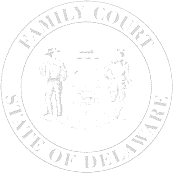 In and For  New Castle County  Kent County  Sussex CountyCONSENT PARENTAGE DECREEBiological Parent 1			          v. Biological Parent 2	On      /     /       the parties agreed: _     _____________________________ (“subject”) is a parent of the above named child based on:       Genetic test results reflect probability of paternity is at least 99%.  		 Genetic test costs were paid by DCSS and may be assessed in a separate order or subsequent petition.        Mother’s affirmation that subject was the only man with whom she had sexual intercourse within probable time of 	conception, and: 	 Both parties knowingly and intelligently waived any right to genetic testing.  Subject admits parentage and there is no reason to question the admission.       Presumption of Parentage:		 Child was born during the marriage or within 300 days after divorce.		 Child resided with subject for 2 years immediately following birth and subject held child out as his/her own.
 Child was conceived by assisted reproduction and:	 Subject and birth mother agreed in writing to be the child’s parents; or 	 Subject executed a Gestational Carrier Agreement pursuant to which the child was carried to term.        Subject is mother and gave birth to the child. 2.     The parties agree that no other person has filed a Voluntary Acknowledgement of Paternity (VAP) or has been adjudicated 	as a parent of the above named child by any court.3.	 Delaware Office of Vital Statistics shall amend child's birth registration to reflect:	 State of      				 (insert child’s State of birth) is requested to amend the child’s birth	    registration to reflect:		    Subject is the child’s parent. Subject’s place of birth is __     ________________________________		    Remove      					 as a parent from the child’s birth records.			 Change of the child's name to:      						4.	This decree  is the final order related to this petition;  is a final order regarding parentage ONLY but does not address	custody, child support, protection from abuse, or other matters related to these parties that may still be pending.► ►The parties hereby waive their right to a Review of a Commissioner’s Order because this order is entered pursuant to their voluntary agreement. ◄◄									                   Mediator/Notary PublicCC:   PETITIONER    RESPONDENT  DCSS  OVS  DAG  O/S AGENCY  PET. ATT.   RESP. ATT.   _     _________________NameNameNameNameNameNameFile NumberStreet Address (Including Apt)Street Address (Including Apt)Street Address (Including Apt)Street Address (Including Apt)Street Address (Including Apt)Street Address (Including Apt)Petition NumberP.O. Box Number :   P.O. Box Number :  TypeCity/State/Zip CodeCity/State/Zip CodeCity/State/Zip Code  City/State/Zip Code  City/State/Zip Code  City/State/Zip CodeDCSS #SSN:      SSN:      D. O .B.:        SSN:        SSN:        D. O .B.         Attorney Name  Attorney NameIn the interest ofDOB: Place of Birth:(City & State)   Voluntary Acknowledgement of Paternity dated was signed and filed with Office of Vital Statistics.  Parentage was adjudicated by prior court order datedin petition #      .5.   OTHER ITEMS:PetitionerDateDateRespondentRespondentRespondentDateDateSWORN TO and subscribed before me this date,SWORN TO and subscribed before me this date,SWORN TO and subscribed before me this date,So Ordered this Date:Judge/Commissioner Signature